Handleiding Footer aanpassenGa naar het dashboard en kies Site bekijken en klik op Bewerk met Elementor en kies vervolgens Standaard Footer.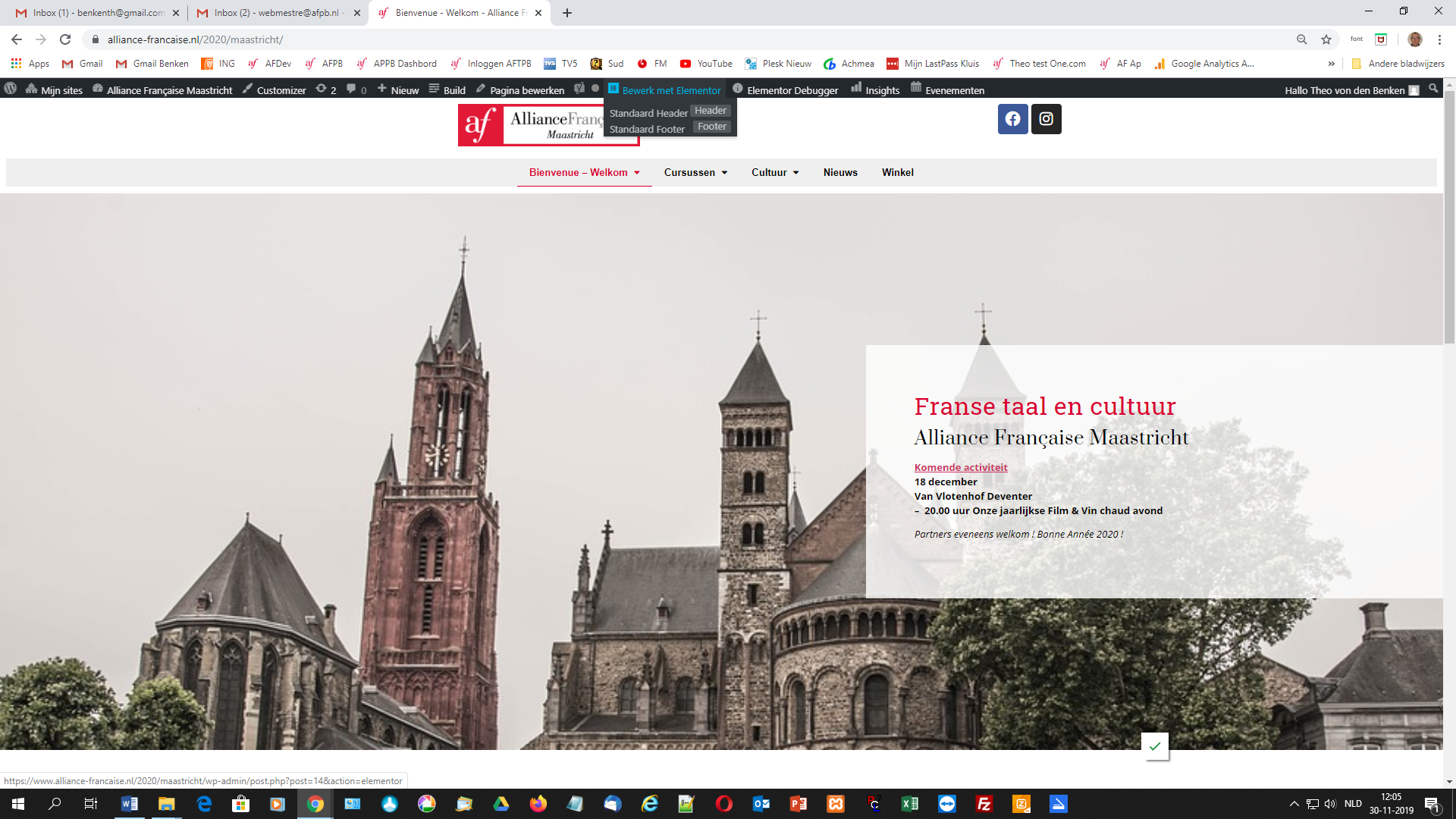 Wil je de blokken in de Footer aanpassen dan klik je op Sectie bewerken.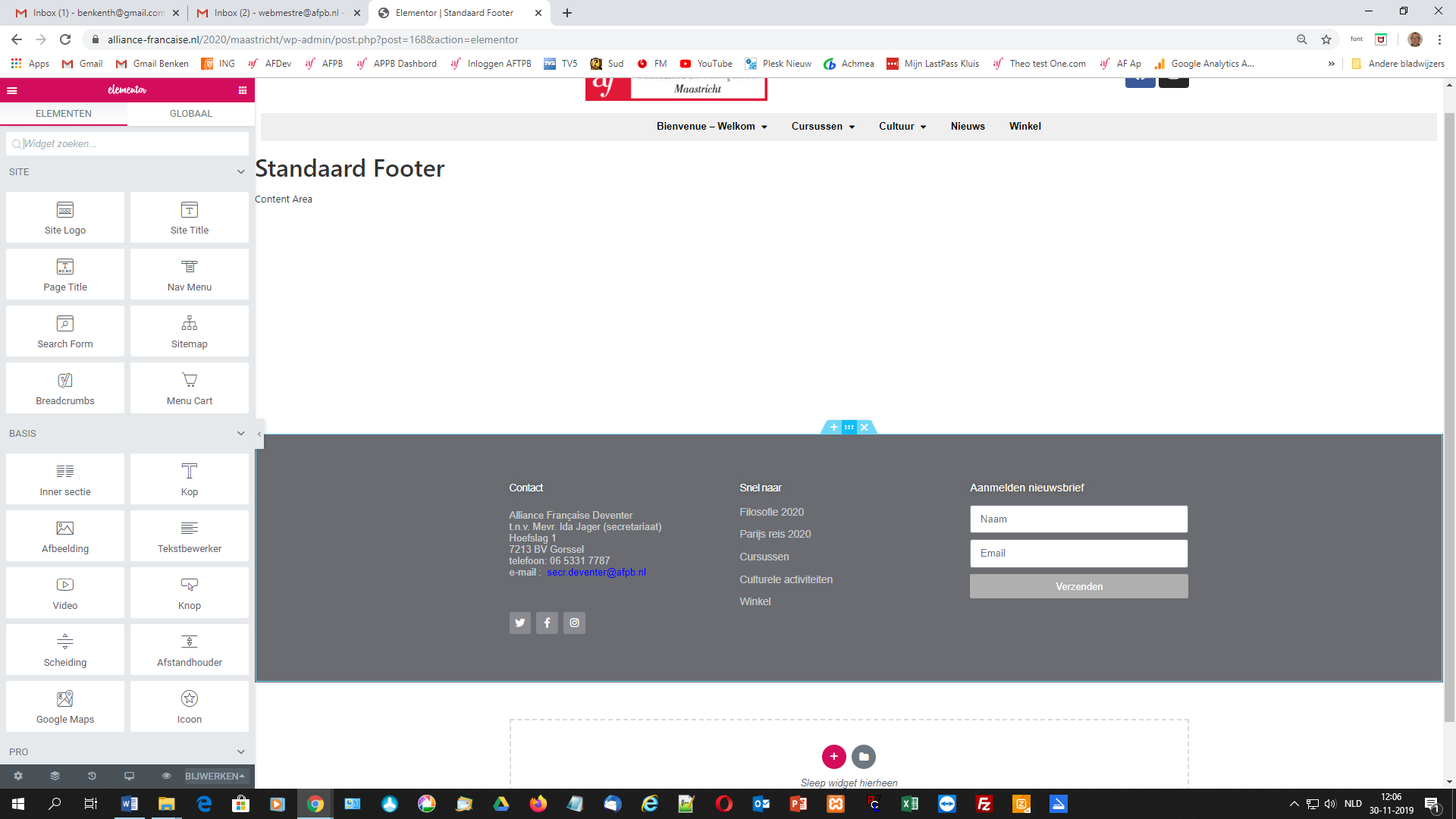 Wil je in de blokken wat aanpassen, dan ga je naar het betreffende blok toe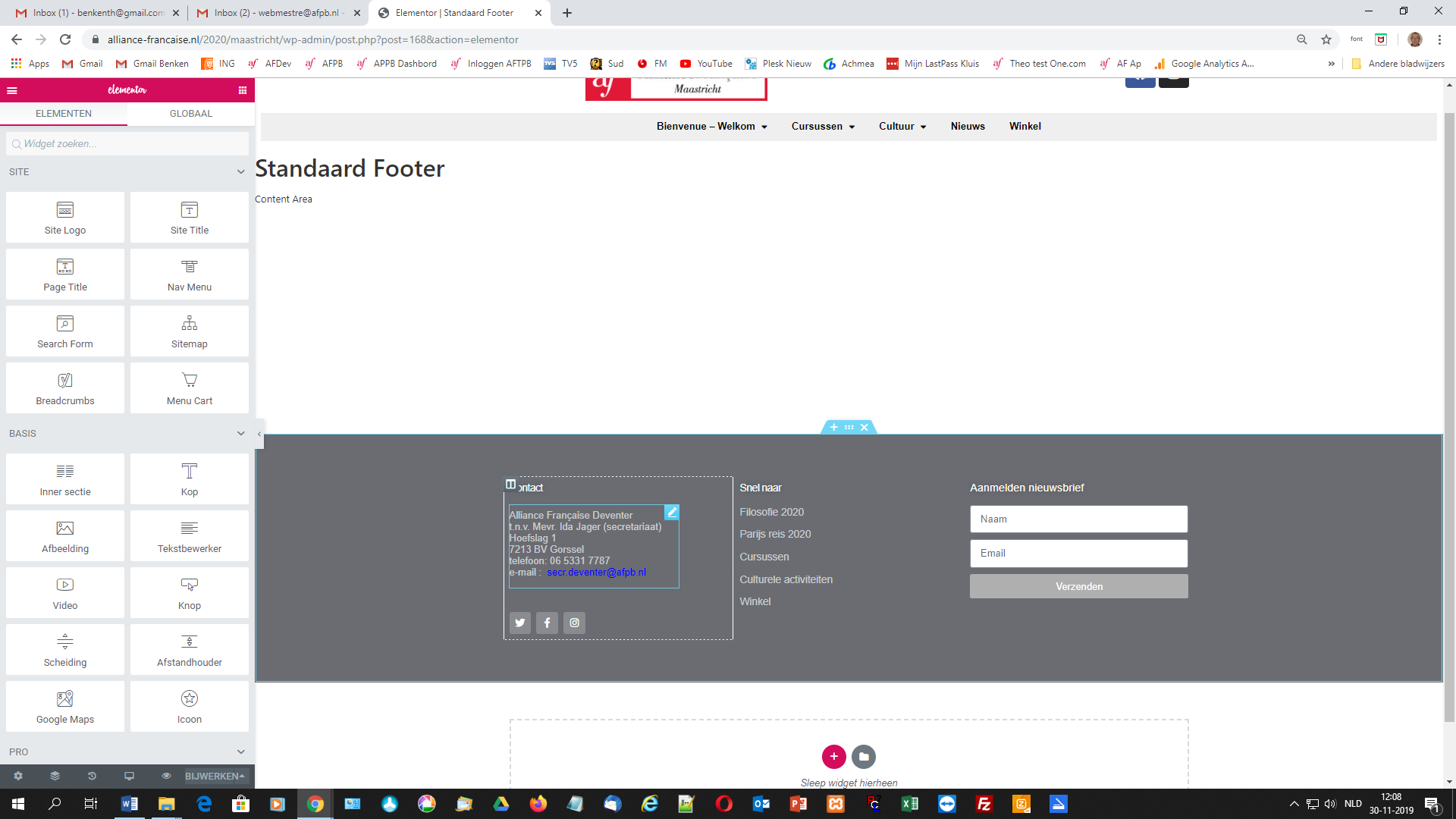 